Twins Rubic UnaTillbehör Twins 20:Tillbehör Twins 30:Tillbehör Twins 40:Foton: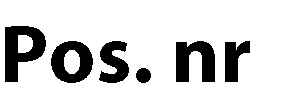 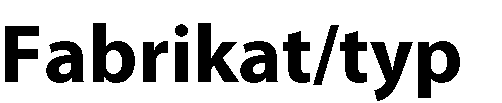 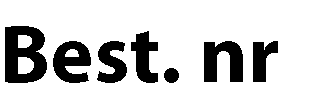 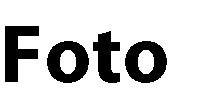 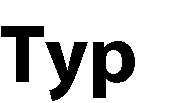 Twins 20 	Aluminium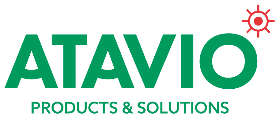 Pil NedE-7344227Art. 574002Pil hö/väE-7344228Art. 574003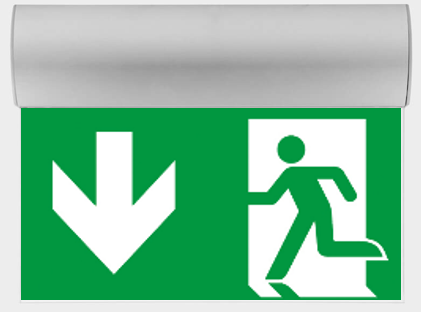 Batteri: Enligt CentralPiktogram: Pil NedPiktogram: Pil Hö/VäLäsavstånd: 20m Montage: Vägg/TakBestyckning: LED Övrigt: IP41Effekt:1WTwins 30 AluminiumPil NedE-7344233Art. 574008Pil hö/väE-7344234Art. 574009Batteri: Enligt CentralPiktogram: Pil NedPiktogram: Pil Hö/VäLäsavstånd: 30m Montage: Vägg/TakBestyckning: LED Övrigt: IP41Effekt:1WTwins 40 AluminiumPil NedE-7344239Art. 574014Pil hö/väE-7344240Art. 574015Batteri: Enligt CentralPiktogram: Pil NedPiktogram: Pil Hö/VäLäsavstånd: 40m Montage: Vägg/TakBestyckning: LED Övrigt: IP41Effekt:2WTwins 20 VitPil NedE-7344225Art. 574000Pil hö/väE-7344226Art. 574001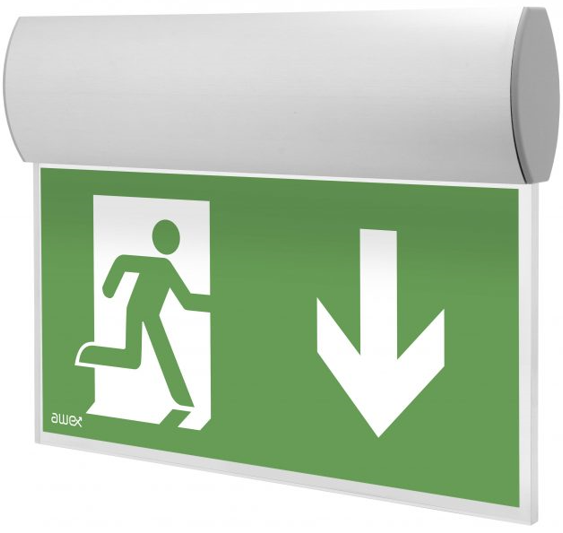 Batteri: Enligt CentralPiktogram: Pil NedPiktogram: Pil Hö/VäLäsavstånd: 20m Montage: Vägg/TakBestyckning: LED Övrigt: IP41Effekt:1WTwins 30 VitPil NedE-7344231Art. 574006Pil hö/väE-7344232Art. 574007Batteri: Enligt CentralPiktogram: Pil NedPiktogram: Pil Hö/VäLäsavstånd: 30m Montage: Vägg/TakBestyckning: LED Övrigt: IP41Effekt:1WTwins 40 VitPil NedE-7344237Art. 574012Pil hö/väE-7344238Art. 574013Batteri: Enligt CentralPiktogram: Pil NedPiktogram: Pil Hö/VäLäsavstånd: 40m Montage: Vägg/TakBestyckning: LED Övrigt: IP41Effekt:2WTwins 20 SvartPil NedE-7344229Art. 574004Pil hö/väE-7344230Art. 574005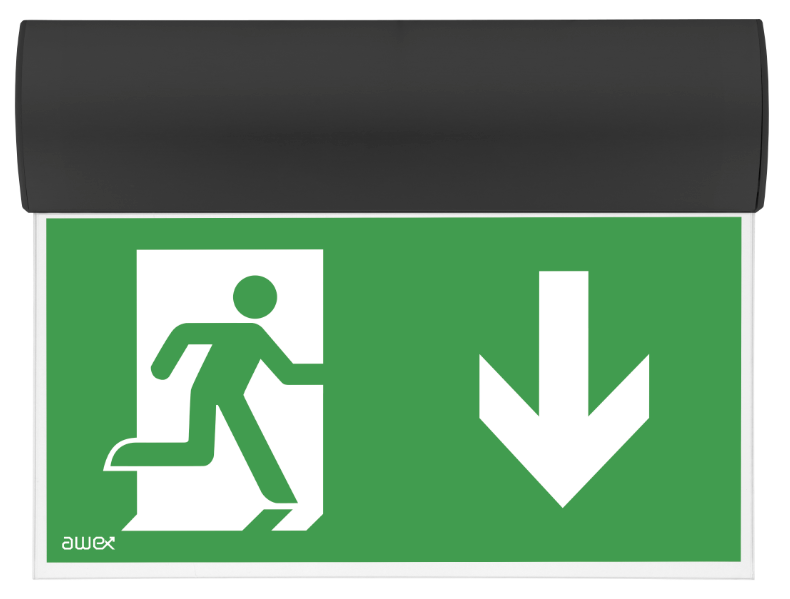 Batteri: Enligt CentralPiktogram: Pil NedPiktogram: Pil Hö/VäLäsavstånd: 20m Montage: Vägg/TakBestyckning: LED Övrigt: IP41Effekt:1WTwins 30 SvartPil NedE-7344235Art. 574010Pil hö/väE-7344236Art. 574011Batteri: Enligt CentralPiktogram: Pil NedPiktogram: Pil Hö/VäLäsavstånd: 30m Montage: Vägg/TakBestyckning: LED Övrigt: IP41Effekt:1WTwins 40 SvartPil NedE-7344241Art. 574016Pil hö/väE-7344242Art. 574017Batteri: Enligt CentralPiktogram: Pil NedPiktogram: Pil Hö/VäLäsavstånd: 40m Montage: Vägg/TakBestyckning: LED Övrigt: IP41Effekt:2WSymbolfolie Pil Höger RullstolE-7345448Art. 129937Symbolfolie Pil Vänster RullstolE-7345449Art. 129938Symbolfolie Pil Ned RullstolE-7345450Art. 129939Symbolfolie VitE-7345451Art. 129943Wireupphäng 1,5mE-7344607Art. 109904FlaggmontageE-7344608Art. 109905Symbolfolie Pil Höger RullstolE-7345448Art. 129937Symbolfolie Pil Vänster RullstolE-7345449Art. 129938Symbolfolie Pil Ned RullstolE-7345450Art. 129939Symbolfolie VitE-7345452Art. 129944Wireupphäng 1,5mE-7344607Art. 109904FlaggmontageE-7344608Art. 109905Symbolfolie Pil Höger RullstolE-7345448Art. 129937Symbolfolie Pil Vänster RullstolE-7345449Art. 129938Symbolfolie Pil Ned RullstolE-7345450Art. 129939Symbolfolie VitE-7345453Art. 129945Wireupphäng 1,5mE-7344607Art. 109904FlaggmontageE-7344608Art. 109905Piktogram Pil ned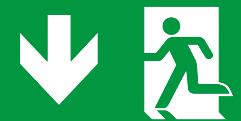 Piktogram Pil hö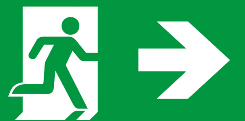 Piktogram Pil vä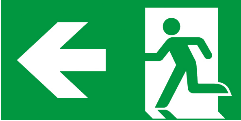 Piktogram Pil ned Rullstol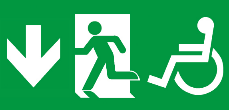 Piktogram Pil hö Rullstol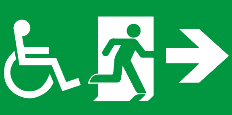 Piktogram Pil vä Rullstol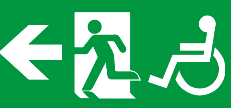 